Bestellung			Fix Fertig MauerdurchführungenCreaPlast AG, Furtbachstrasse 13, CH-8107 Buchs ZH
Tel.:  044 884 73 33
Fax:  044 884 73 34	
E-Mail:  info@creaplast.ch
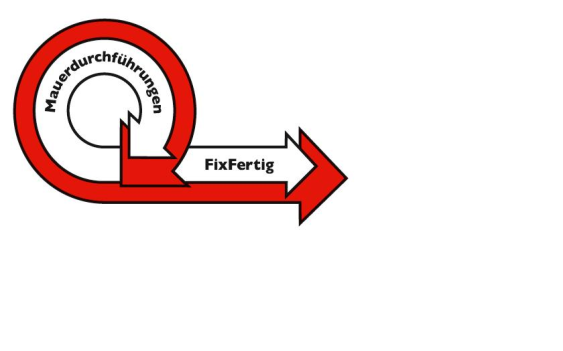 Bestelladresse:

Rechnungsadresse:

Lieferung an folgende Postadresse:	(nur falls abweichend von Bestelladresse)
Bestellung:
Datum:				Stempel / Unterschrift:  Firma / Bauherr  Name, VornameStrassePLZ, OrtProjekt / ObjektFirmaName, VornameStrassePLZ, OrtE-MailFirmaName, VornameStrassePLZ, OrtBestellnummerAnzahlLieferterminBemerkung